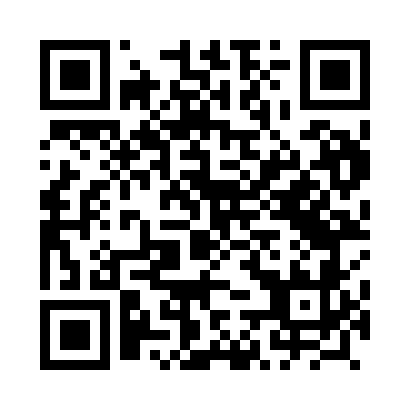 Prayer times for Sarbsk, PolandWed 1 May 2024 - Fri 31 May 2024High Latitude Method: Angle Based RulePrayer Calculation Method: Muslim World LeagueAsar Calculation Method: HanafiPrayer times provided by https://www.salahtimes.comDateDayFajrSunriseDhuhrAsrMaghribIsha1Wed2:325:0912:465:578:2410:532Thu2:315:0712:465:588:2610:543Fri2:305:0512:466:008:2810:554Sat2:295:0312:466:018:3010:555Sun2:285:0112:466:028:3210:566Mon2:274:5912:466:038:3410:577Tue2:274:5712:466:048:3610:588Wed2:264:5512:466:058:3810:599Thu2:254:5312:466:068:3910:5910Fri2:244:5112:466:078:4111:0011Sat2:234:4912:466:088:4311:0112Sun2:234:4712:466:098:4511:0213Mon2:224:4612:466:108:4711:0214Tue2:214:4412:466:128:4811:0315Wed2:214:4212:466:138:5011:0416Thu2:204:4012:466:148:5211:0517Fri2:194:3912:466:158:5411:0518Sat2:194:3712:466:158:5511:0619Sun2:184:3612:466:168:5711:0720Mon2:174:3412:466:178:5911:0821Tue2:174:3312:466:189:0011:0822Wed2:164:3112:466:199:0211:0923Thu2:164:3012:466:209:0311:1024Fri2:154:2812:466:219:0511:1125Sat2:154:2712:466:229:0611:1126Sun2:144:2612:466:239:0811:1227Mon2:144:2412:476:249:0911:1328Tue2:144:2312:476:249:1111:1329Wed2:134:2212:476:259:1211:1430Thu2:134:2112:476:269:1311:1531Fri2:124:2012:476:279:1511:15